Publicado en Sant Cugat del Vallès el 27/02/2017 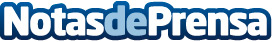 La 'Cantonada Uruguasha', cuatro décadas innovando en Sant Cugat del VallèsLa fusión de la mejor gastronomía uruguaya y mediterránea reivindica su lugarDatos de contacto:e-deon.netComunicación · Diseño · Marketing931929647Nota de prensa publicada en: https://www.notasdeprensa.es/la-cantonada-uruguasha-cuatro-decadas Categorias: Gastronomía Cataluña Restauración http://www.notasdeprensa.es